 «Деревья»1.	Рассмотрите на прогулке березу, рябину, осину, тополь, ель и их листья (иголки); отметьте особенности строения (ствол, ветки, листья (иголки), плоды и т.д.), научите различать деревья и называть их. 2. Соберите и засушите листья березы, рябины, тополя, осины и вложите в файл в тетрадь 3. Поиграйте с ребенком в игры, используя мяч:а)	игру «Один — много» о словами: дуб, клен, береза,
рябина, елка, дерево (деревья!). сУ дома растет береза, а в лесу растут березы.У дома растет ель, а в лесу растут _____У дома растет рябина, а в лесу растут______У дома растет осина, а в лесу растут ______У дома растет дерево, а в лесу растут_______б)	игру «Назови ласково» со словами: береза, рябина, дуб,
дерево, ветка.Дерево — деревце;4. Назвать части дерева:Корень, ствол, кора, ветви, листья, иголки.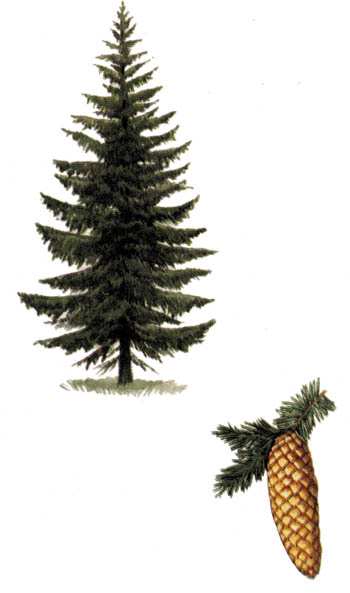 5. Загадайте загадку.Краснеют, желтеют,С деревьев опадают,В воздухе кружатсяИ на землю ложатся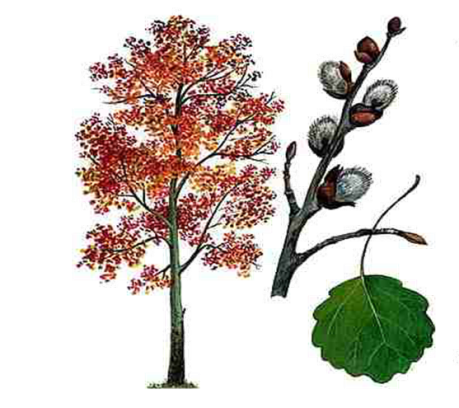 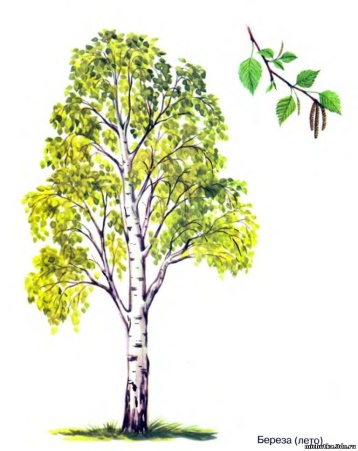 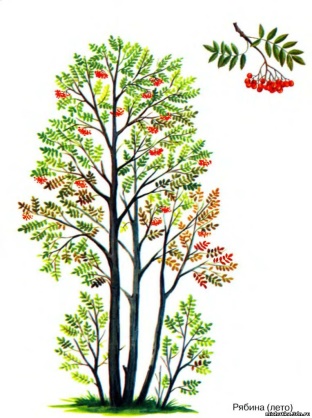 6. Обведите карандашом пунктирные линии (выполняет ребенок)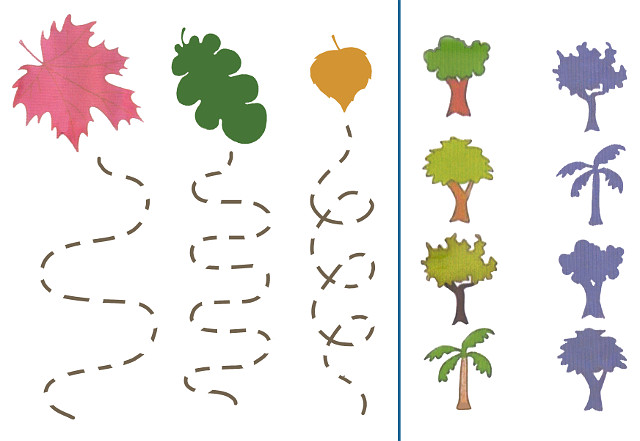 